What is it? 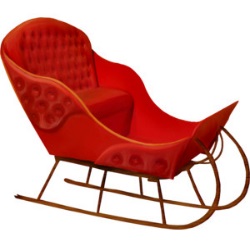 A small road:Like shining:  Something nice to see:An area with no trees: Make plans:Not scared:Exciting:I feel cold:People who live in the arctic circle: 